TANTÁRGYI ADATLAPTantárgyleírásAlapadatokTantárgy neve (magyarul, angolul)  ● Azonosító (tantárgykód)BMEEPETO921A tantárgy jellegeKurzustípusok és óraszámokTanulmányi teljesítményértékelés (minőségi értékelés) típusaKreditszám 2TantárgyfelelősTantárgyat gondozó oktatási szervezeti egységA tantárgy weblapja A tantárgy oktatásának nyelve A tantárgy tantervi szerepe, ajánlott féléveKözvetlen előkövetelmények Erős előkövetelmény:Gyenge előkövetelmény:Párhuzamos előkövetelmény:Kizáró feltétel (nem vehető fel a tantárgy, ha korábban teljesítette az alábbi tantárgyak vagy tantárgycsoportok bármelyikét):A tantárgyleírás érvényességeJóváhagyta az Építészmérnöki Kar Tanácsa, érvényesség kezdete Célkitűzések és tanulási eredmények Célkitűzések Tanulási eredmények A tantárgy sikeres teljesítésével elsajátítható kompetenciákTudásKépességAttitűdÖnállóság és felelősség (7.1.3. minden alpontjával)Oktatási módszertan Tanulástámogató anyagokSzakirodalomTantárgy tematikaElőadások tematikája1. Bevezetés, tervezés és elmélet2. Hit és kísérlet, Gaudi3. Kultúra hagyomány haladás, Loos4. Technika, design hulladék, hely5. Klasszikus és modern6. Kép, internet. Szabadság vagy korlát?7. Továbbépítés és design - Pawson8. Továbbépítés és design - Chipperfield9. Továbbépítés és arány van der LaanTantárgyKövetelmények A Tanulmányi teljesítmény ellenőrzése ÉS értékeléseÁltalános szabályok Teljesítményértékelési módszerekTeljesítményértékelések részaránya a minősítésbenÉrdemjegy megállapítás Javítás és pótlás A tantárgy elvégzéséhez szükséges tanulmányi munka Jóváhagyás és érvényességJóváhagyta az Építészmérnöki Kar Tanácsa, érvényesség kezdete 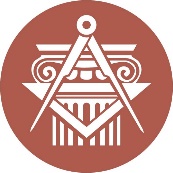 BUDAPESTI MŰSZAKI ÉS GAZDASÁGTUDOMÁNYI EGYETEMÉPÍTÉSZMÉRNÖKI KARkurzustípusheti óraszámjellegelőadás (elmélet)2önálló kurzusgyakorlat0laboratóriumi gyakorlat0egyéni konzultáció0neve:beosztása:elérhetősége:tevékenységóra / félévrészvétel a kontakt tanórákon12×2=24felkészülés a teljesítményértékelésekrevizsgafelkészülés1x36=36összesen:∑ 60